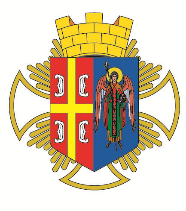 РEПУБЛИКА СРБИЈА                                                                                                   Општинска  управа Општине АранђеловацОдељење за инспекцијске послове- Комунална инспекција -КОНТРОЛНА ЛИСТА БРОЈ 5.7ПРЕЧИШЋАВАЊЕ И ДИСТРИБУЦИЈА ВОДЕИСКЉУЧЕЊЕ КОРИСНИКА Правни основ:Одлука о водоводу и канализацији („Службени гласник општине Аранђеловац“, број 27/2011, 29/2011, 53/2013 и 88/2017)КОНТРОЛНА ЛИСТА БРОЈ 5.7ПРЕЧИШЋАВАЊЕ И ДИСТРИБУЦИЈА ВОДЕИСКЉУЧЕЊЕ КОРИСНИКА Правни основ:Одлука о водоводу и канализацији („Службени гласник општине Аранђеловац“, број 27/2011, 29/2011, 53/2013 и 88/2017)   ОПШТЕ ИНФОРМАЦИЈЕ О ИНСПЕКЦИЈСКОМ НАДЗОРУ   ОПШТЕ ИНФОРМАЦИЈЕ О ИНСПЕКЦИЈСКОМ НАДЗОРУ   ОПШТЕ ИНФОРМАЦИЈЕ О ИНСПЕКЦИЈСКОМ НАДЗОРУДео 1.  Опште информације Део 1.  Опште информације Део 1.  Опште информације 1.1 Општина Аранђеловац – Општинска управа 1.2 Одељење за инспекцијске послове – комунална инспекција1.3 Инспектор: 1.4  Датум инспекцијског надзора: 1.1 Општина Аранђеловац – Општинска управа 1.2 Одељење за инспекцијске послове – комунална инспекција1.3 Инспектор: 1.4  Датум инспекцијског надзора: 1.1 Општина Аранђеловац – Општинска управа 1.2 Одељење за инспекцијске послове – комунална инспекција1.3 Инспектор: 1.4  Датум инспекцијског надзора: 1.5   Врста инспекцијског надзора         □ Редовни      □ Mешовити         □ Ванредни          □ Контролни          □ Допунски  1.5   Врста инспекцијског надзора         □ Редовни      □ Mешовити         □ Ванредни          □ Контролни          □ Допунски  1.5   Врста инспекцијског надзора         □ Редовни      □ Mешовити         □ Ванредни          □ Контролни          □ Допунски  1.6   Инспекцијски надзор према облику:         □ Теренски         □ Канцеларијски  1.6   Инспекцијски надзор према облику:         □ Теренски         □ Канцеларијски  1.6   Инспекцијски надзор према облику:         □ Теренски         □ Канцеларијски  1.7   Налог за инспекцијски надзор:          □ Да          □ Не  1.7   Налог за инспекцијски надзор:          □ Да          □ Не  1.7   Налог за инспекцијски надзор:          □ Да          □ Не            ИНФОРМАЦИЈЕ О КОНТРОЛИСАНОМ СУБЈЕКТУ          ИНФОРМАЦИЈЕ О КОНТРОЛИСАНОМ СУБЈЕКТУ          ИНФОРМАЦИЈЕ О КОНТРОЛИСАНОМ СУБЈЕКТУДео 2.  Правно/физичко лице, предузетник Део 2.  Правно/физичко лице, предузетник Део 2.  Правно/физичко лице, предузетник 2.1   Подаци о контролисаном субјекту 2.1   Подаци о контролисаном субјекту 2.1   Подаци о контролисаном субјекту 2.1.1   Назив/име и презиме субјекта: 2.1.1   Назив/име и презиме субјекта: 2.1.2   Адреса (улица и број): 2.1.2   Адреса (улица и број): 2.1.3   Место: 2.1.3   Место: 2.1.4   Град/Општина: 2.1.4   Град/Општина: 2.1.5   Поштански број: 2.1.5   Поштански број: 2.1.6   Телефон/Факс: 2.1.6   Телефон/Факс: 2.1.7   ПИБ:2.1.7   ПИБ:2.1.8   Матични број:2.1.8   Матични број:2.1.9   Бр. личне карте (за физичко лице):2.1.9   Бр. личне карте (за физичко лице):Део 3.   Локација Део 3.   Локација Део 3.   Локација 3.1.  Локација где је вршен  инспекцијски надзор 3.1.  Локација где је вршен  инспекцијски надзор 3.1.  Локација где је вршен  инспекцијски надзор 3.1.1    Адреса (улица и број): 3.1.1    Адреса (улица и број): 3.1.2    Место: 3.1.2    Место: Обавезе вршиоца комуналне делатности                                            Број бодова:опред./утврђ.Обавезе вршиоца комуналне делатности                                            Број бодова:опред./утврђ.Обавезе вршиоца комуналне делатности                                            Број бодова:опред./утврђ.1.Вршилац комуналне делатности искључио je корисника:прикључен противно прописима и техничким нормативимане одржава кућне водоводне инсталацијене одржава кућно водомерно склониште није омогућио приступ ради контроле кућних водоводних инсталацијаније довео у технички исправно стање бесправни прикључак у датом рокукућне  водоводне инсталације у стању у којем угрожавају хигијенску и здравствену исправност воде није извршен технички пријем кућних водоводних инсталацијазабрањено коришћење кућних водоводних инсталацијакорисник није платио накнаду за испоручену воду два месеца узастопноако, по решењу комуналног инспектора, не изврши пражњење септичке јаме, односно не спречи изливање фекалних вода на јавну површинуако није поднео писану пријаву за коришћење воде/ако је прикључење на градску мрежу извршено без водомерног  прикључка,  директним спојемако је кућне водоводне инсталације спојене на градску мрежу повезао са индивидуалним извориштемако су кућне водоводне инсталације спојене на градску мрежу преко кућних водоводних инсталација суседног објектада-          -бр. бодова-10/не-          -бр. бодова-0/2.О намереном искључењу воде извршењем радова  на уличној водоводној мрежи, обавештени унапред  надлежни органида-          -бр. бодова-10/не-          -бр. бодова-0/3.По приспелом захтеву за одјаву воде извршено очитавање водомера и евидентирање стања, у присуству корисникада-          -бр. бодова-10/не-          -бр. бодова-0/3аОдмах успостављено функционално стање водовода након обавештења извођача радова да је то онемогућиода-          -бр. бодова-10/не-          -бр. бодова-0/Напомена:Максималан број бодова: 40Утврђен број бодова:ТАБЕЛА ЗА УТВРЂИВАЊЕ СТЕПЕНА РИЗИКАТАБЕЛА ЗА УТВРЂИВАЊЕ СТЕПЕНА РИЗИКАТАБЕЛА ЗА УТВРЂИВАЊЕ СТЕПЕНА РИЗИКАстепен ризикараспон броја бодоваобележи утврђени степен ризика по броју бодоваНезнатан30-40Низак20-29Средњи10-19Висок5-9критичан0-5НАДЗИРАНИ СУБЈЕКАТМ.П.ИНСПЕКТОР